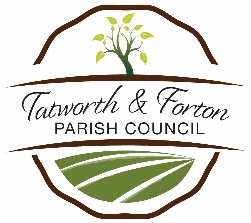 To Chairman: Councillor R Down.  Councillors: S Adams, C Brown, P Chapple, C Heal, L Mattey, K Patay, D Peake, E Peadon, P Rosser, A Rust & R WardellYou are hereby summoned to attend the following Meeting of: Tatworth and Forton Council Parish Council. Time:	7.00pm           Date: 1st February 2024Place:	Main Hall Tatworth Memorial Hall MEMBERS OF THE PUBLIC AND THE PRESS ARE INVITED TO ATTEND ALL COUNCIL MEETINGS (Public Bodies (Admission to Meetings) Act 1960)Nigel Tinley    Clerk 26th January 20247pm PUBLIC PARTICIPATION (Prior to the start of the Meeting) An opportunity for questions and comments from members of the public raising any matter of concern affecting Tatworth & Forton not already on the agenda. No decision can be taken during this session but the Chairman may decide to refer any matter for further consideration. The Parish Council may also wish to ask for the District or County Council’s support on any matter of particular concern to the Parish. Members of the public are asked to restrict their comments and/or questions to three minutes. This is restricted to 15-minute period.Reports from Somerset CouncillorsAGENDA17/24 Apologies for Absence – to receive apologies for absence (Section 85(1) of the Local Government Act 1972)18/24 Declarations of interest Under the Localism Act 2011 (sections 26-37 and Schedule 4) and in accordance with the Council’s Code of Conduct, members are required to declare any interests which are not currently entered in the member’s register of interests or, if he/she has not notified the Monitoring Officer of it.19/24 To approve and sign as a correct record Minutes of the Parish Council Meeting held on 11th January 202420/24 Chairman’s Announcements21/24 Update on Councils Litter Picking-Councillor Chapple22/24 Somerset Council Asset and Service Devolution-Update by Councillor Peake23/24 Discuss and decide whether to allocate a budget to cover potential devolution costs and how much. 24/24 If a budget is set should it be covered by an increase in precept, take from reserves or a combination of both. 25/24 To agree the Parish Council Precept for 2024-2526/24 Clerks Report.27/24 Invoices for Payment:Wright Tree Surgery & Landscaping (War Memorial)        £620.00 no VATTatworth Mem Hall (Room Hire, Office & Youth Club Oct-Dec) £841 no VATChard Digital Print ( Name Plates)                                     £36.00 Inc VATR & M Vickery (Hedge Laying-Jubilee Field)                     £3120.00 Inc VATPaid by ClerkHigh Speed Training (2 Office safety courses)                  £48.00 Inc VATStaff Salaries £1392.14    28/24 Matters which the Councillors wish to report. DATE NEXT MEETING:  7th March 2024